Расширенное расписание уроков МАОУ СОШ № 4 на 17.11.2020г.6А6Б6В6Г7А7Б7В8А8Б8В9А9Б9В10А10Б10В11А11Б11ВNпредметзадание1Литература1 урокТема урока: Отец и сын Дубровские. Нравственные и социальные проблемы романаПросмотр презентацииhttps://drive.google.com/file/d/1yyl3Eywp7VfAWJjr9Idyhf1yp9tTC4Ut/view?usp=sharingПройти тест по главам 1-4 (письменно)https://drive.google.com/file/d/1c_CJdkPBu732-NrQSfUjspi-g9cnN6ms/view?usp=sharingДомашнее заданиеПрочитать с 4 по 8 главу (включительно)2 урокТема урока: Владимир Дубровский — доблестный гвардейский офицер, необыкновенный учитель и благородный разбойник.Просмотр презентацииhttps://drive.google.com/file/d/1X3c7t-NM9ul29iC4FoiT-9mYEQJpdnh_/view?usp=sharingЗаконспектировать слайд 16 и 18.Домашнее задание Прочитать с 9 по 15 главу (включительно).2Литература1 урокТема урока: Отец и сын Дубровские. Нравственные и социальные проблемы романаПросмотр презентацииhttps://drive.google.com/file/d/1yyl3Eywp7VfAWJjr9Idyhf1yp9tTC4Ut/view?usp=sharingПройти тест по главам 1-4 (письменно)https://drive.google.com/file/d/1c_CJdkPBu732-NrQSfUjspi-g9cnN6ms/view?usp=sharingДомашнее заданиеПрочитать с 4 по 8 главу (включительно)2 урокТема урока: Владимир Дубровский — доблестный гвардейский офицер, необыкновенный учитель и благородный разбойник.Просмотр презентацииhttps://drive.google.com/file/d/1X3c7t-NM9ul29iC4FoiT-9mYEQJpdnh_/view?usp=sharingЗаконспектировать слайд 16 и 18.Домашнее задание Прочитать с 9 по 15 главу (включительно).3Немецкий языкТема: Знакомство со структурой электронного письма. Глагол wollen.Изучить названия месяцев и времен года по ссылке https://youtu.be/ZP9gCTQjht0 (обратить внимание на произношение слов).Рассмотреть спряжение глагола wollen (хотель, желать):
ich, er, sie,es — will
du — willst
wir, sie, Sie — wollen
ihr — wolltСпряжение глагола wollen выучить.Работа по учебнику: стр.23 упр.3(а). Текст прочитать, устно перевести. Подобрать информацию из текста к картинкам (устно).Домашнее задание: Решить карточку.1.Заполните пропуски глаголом wollen  в подходящей форме :1. Er … uns helfen.2. Ich … in die Bibliothek gehen.3…. Du morgen ins Theater gehen?4. Meine Freunde … nach Moskau gehen.5.Wir … in diesem Jahr nach England fahren.6.Ich … die Aufgaben machen.7.Ihr … die Aufgaben gut machen.4Немецкий языкТема: Знакомство со структурой электронного письма. Глагол wollen.Изучить названия месяцев и времен года по ссылке https://youtu.be/ZP9gCTQjht0 (обратить внимание на произношение слов).Рассмотреть спряжение глагола wollen (хотель, желать):
ich, er, sie,es — will
du — willst
wir, sie, Sie — wollen
ihr — wolltСпряжение глагола wollen выучить.Работа по учебнику: стр.23 упр.3(а). Текст прочитать, устно перевести. Подобрать информацию из текста к картинкам (устно).Домашнее задание: Решить карточку.1.Заполните пропуски глаголом wollen  в подходящей форме :1. Er … uns helfen.2. Ich … in die Bibliothek gehen.3…. Du morgen ins Theater gehen?4. Meine Freunde … nach Moskau gehen.5.Wir … in diesem Jahr nach England fahren.6.Ich … die Aufgaben machen.7.Ihr … die Aufgaben gut machen.5Технология (Мальчики)Прочитать  §8,  письменно ответить на вопросы  стр.516Технология (Мальчики)Прочитать  §8,  письменно ответить на вопросы  стр.515Тема урока: Приготовление обеда. Сервировка стола к обеду. ЭтикетОзнакомиться с предложенной учителем теоретической частью темы урока, записать краткий конспект по теме.Задание на урок. Выполнить тест, ответы отправить учителю. Домашнее задание: Выполните сервировку стола к обеду дома, сфотографируйте или нарисуйте и отправьте6Технология (девочки)Тема урока: Приготовление обеда. Сервировка стола к обеду. ЭтикетОзнакомиться с предложенной учителем теоретической частью темы урока, записать краткий конспект по теме.Задание на урок. Выполнить тест, ответы отправить учителю. Домашнее задание: Выполните сервировку стола к обеду дома, сфотографируйте или нарисуйте и отправьтеNпредметзадание1Немецкий языкТема: Знакомство со структурой электронного письма. Глагол wollen.Изучить названия месяцев и времен года по ссылке https://youtu.be/ZP9gCTQjht0 (обратить внимание на произношение слов).Рассмотреть спряжение глагола wollen (хотель, желать):
ich, er, sie,es — will
du — willst
wir, sie, Sie — wollen
ihr — wolltСпряжение глагола wollen выучить.Работа по учебнику: стр.23 упр.3(а). Текст прочитать, устно перевести. Подобрать информацию из текста к картинкам (устно).Домашнее задание: Решить карточку.1.Заполните пропуски глаголом wollen  в подходящей форме :1. Er … uns helfen.2. Ich … in die Bibliothek gehen.3…. Du morgen ins Theater gehen?4. Meine Freunde … nach Moskau gehen.5.Wir … in diesem Jahr nach England fahren.6.Ich … die Aufgaben machen.7.Ihr … die Aufgaben gut machen.2Немецкий языкТема: Знакомство со структурой электронного письма. Глагол wollen.Изучить названия месяцев и времен года по ссылке https://youtu.be/ZP9gCTQjht0 (обратить внимание на произношение слов).Рассмотреть спряжение глагола wollen (хотель, желать):
ich, er, sie,es — will
du — willst
wir, sie, Sie — wollen
ihr — wolltСпряжение глагола wollen выучить.Работа по учебнику: стр.23 упр.3(а). Текст прочитать, устно перевести. Подобрать информацию из текста к картинкам (устно).Домашнее задание: Решить карточку.1.Заполните пропуски глаголом wollen  в подходящей форме :1. Er … uns helfen.2. Ich … in die Bibliothek gehen.3…. Du morgen ins Theater gehen?4. Meine Freunde … nach Moskau gehen.5.Wir … in diesem Jahr nach England fahren.6.Ich … die Aufgaben machen.7.Ihr … die Aufgaben gut machen.3Технология (мальчики)Прочитать  §8,  письменно ответить на вопросы  стр.514Технология (мальчики)Прочитать  §8,  письменно ответить на вопросы  стр.513Технология (Девочки)Тема урока: Приготовление обеда. Сервировка стола к обеду. ЭтикетОзнакомиться с предложенной учителем теоретической частью темы урока, записать краткий конспект по теме.Задание на урок. Выполнить тест, ответы отправить учителю. Домашнее задание: Выполните сервировку стола к обеду дома, сфотографируйте или нарисуйте и отправьте4Технология (Девочки)Тема урока: Приготовление обеда. Сервировка стола к обеду. ЭтикетОзнакомиться с предложенной учителем теоретической частью темы урока, записать краткий конспект по теме.Задание на урок. Выполнить тест, ответы отправить учителю. Домашнее задание: Выполните сервировку стола к обеду дома, сфотографируйте или нарисуйте и отправьте5Литература1.	Тема: В мире художественного слова   М.Ю. Лермонтова.(по учебнику стр. 150-151, ответы на вопросы с 1 по 7)Д.з. М.Ю. Лермонтова «Тучи» наизусть.2.Тема:  Мотив странничества в стихотворении М.Ю. Лермонтова «Тучи»."Живое слово" стр, 151-152, вопросы 1-3, стр. 152           Д.з.  В мире художественного слова   М.Ю. Лермонтова.(по учебнику стр. 153-154, ответы на вопросы с 1 по 6)6Литература1.	Тема: В мире художественного слова   М.Ю. Лермонтова.(по учебнику стр. 150-151, ответы на вопросы с 1 по 7)Д.з. М.Ю. Лермонтова «Тучи» наизусть.2.Тема:  Мотив странничества в стихотворении М.Ю. Лермонтова «Тучи»."Живое слово" стр, 151-152, вопросы 1-3, стр. 152           Д.з.  В мире художественного слова   М.Ю. Лермонтова.(по учебнику стр. 153-154, ответы на вопросы с 1 по 6)Nпредметзадание1МатематикаУрок 1«Возведение целых чисел в степень с натуральным показателем»	1)	Актуализация опорных знаний (устный счет)2)	Объяснение нового материала, вопросы3)	Работа с учебником стр. 63-65, №№307, 319, 3214)	Домашнее задание - №325, 329Урок 2«Частное целых чисел"	1)	Самостоятельная работа по теме «Произведение целых чисел»2)	Объяснение нового материала, вопросы3)	Разбираем особые случаи деления, вопросы4)	Решаем упражнения по карточкам5)	Домашнее задание – п. 2.8 (выучить теорию), №№335(в,г), 3362МатематикаУрок 1«Возведение целых чисел в степень с натуральным показателем»	1)	Актуализация опорных знаний (устный счет)2)	Объяснение нового материала, вопросы3)	Работа с учебником стр. 63-65, №№307, 319, 3214)	Домашнее задание - №325, 329Урок 2«Частное целых чисел"	1)	Самостоятельная работа по теме «Произведение целых чисел»2)	Объяснение нового материала, вопросы3)	Разбираем особые случаи деления, вопросы4)	Решаем упражнения по карточкам5)	Домашнее задание – п. 2.8 (выучить теорию), №№335(в,г), 3363Литература1.	Тема: В мире художественного слова   М.Ю. Лермонтова.(по учебнику стр. 150-151, ответы на вопросы с 1 по 7)Д.з. М.Ю. Лермонтова «Тучи» наизусть.2.Тема:  Мотив странничества в стихотворении М.Ю. Лермонтова «Тучи»."Живое слово" стр, 151-152, вопросы 1-3, стр. 152           Д.з.  В мире художественного слова   М.Ю. Лермонтова.(по учебнику стр. 153-154, ответы на вопросы с 1 по 6)4Литература1.	Тема: В мире художественного слова   М.Ю. Лермонтова.(по учебнику стр. 150-151, ответы на вопросы с 1 по 7)Д.з. М.Ю. Лермонтова «Тучи» наизусть.2.Тема:  Мотив странничества в стихотворении М.Ю. Лермонтова «Тучи»."Живое слово" стр, 151-152, вопросы 1-3, стр. 152           Д.з.  В мире художественного слова   М.Ю. Лермонтова.(по учебнику стр. 153-154, ответы на вопросы с 1 по 6)5ИсторияТема:  п. 16. Могущество папской власти. Католическая церковь и еретики. Посмотреть видеофрагмент - https://www.youtube.com/watch?v=agnaBYEKbHA Работая с п.1, с.127 выписать определение – сословие, из п.2  на с.128 выписать способы обогащения церкви.Домашнее задание – работая с п.3, с. 129 заполните сравнительную таблицу «Западная и Восточная церковь»6ИсторияТема:  п. 16. Могущество папской власти. Католическая церковь и еретики. Посмотреть видеофрагмент - https://www.youtube.com/watch?v=agnaBYEKbHA Работая с п.1, с.127 выписать определение – сословие, из п.2  на с.128 выписать способы обогащения церкви.Домашнее задание – работая с п.3, с. 129 заполните сравнительную таблицу «Западная и Восточная церковь»Nпредметзадание1ИсторияТема:  п. 16. Могущество папской власти. Католическая церковь и еретики. Посмотреть видеофрагмент - https://www.youtube.com/watch?v=agnaBYEKbHA Работая с п.1, с.127 выписать определение – сословие, из п.2  на с.128 выписать способы обогащения церкви.Домашнее задание – работая с п.3, с. 129 заполните сравнительную таблицу «Западная и Восточная церковь»2ИсторияТема:  п. 16. Могущество папской власти. Католическая церковь и еретики. Посмотреть видеофрагмент - https://www.youtube.com/watch?v=agnaBYEKbHA Работая с п.1, с.127 выписать определение – сословие, из п.2  на с.128 выписать способы обогащения церкви.Домашнее задание – работая с п.3, с. 129 заполните сравнительную таблицу «Западная и Восточная церковь»3Литература1 урокТема урока: Отец и сын Дубровские. Нравственные и социальные проблемы романаПросмотр презентацииhttps://drive.google.com/file/d/1yyl3Eywp7VfAWJjr9Idyhf1yp9tTC4Ut/view?usp=sharingПройти тест по главам 1-4 (письменно)https://drive.google.com/file/d/1c_CJdkPBu732-NrQSfUjspi-g9cnN6ms/view?usp=sharingДомашнее заданиеПрочитать с 4 по 8 главу (включительно)2 урокТема урока: Владимир Дубровский — доблестный гвардейский офицер, необыкновенный учитель и благородный разбойник.Просмотр презентацииhttps://drive.google.com/file/d/1X3c7t-NM9ul29iC4FoiT-9mYEQJpdnh_/view?usp=sharingЗаконспектировать слайд 16 и 18.Домашнее задание Прочитать с 9 по 15 главу (включительно).4Литература1 урокТема урока: Отец и сын Дубровские. Нравственные и социальные проблемы романаПросмотр презентацииhttps://drive.google.com/file/d/1yyl3Eywp7VfAWJjr9Idyhf1yp9tTC4Ut/view?usp=sharingПройти тест по главам 1-4 (письменно)https://drive.google.com/file/d/1c_CJdkPBu732-NrQSfUjspi-g9cnN6ms/view?usp=sharingДомашнее заданиеПрочитать с 4 по 8 главу (включительно)2 урокТема урока: Владимир Дубровский — доблестный гвардейский офицер, необыкновенный учитель и благородный разбойник.Просмотр презентацииhttps://drive.google.com/file/d/1X3c7t-NM9ul29iC4FoiT-9mYEQJpdnh_/view?usp=sharingЗаконспектировать слайд 16 и 18.Домашнее задание Прочитать с 9 по 15 главу (включительно).5МатематикаУрок 1«Возведение целых чисел в степень с натуральным показателем»	1)	Актуализация опорных знаний (устный счет)2)	Объяснение нового материала, вопросы3)	Работа с учебником стр. 63-65, №№307, 319, 3214)	Домашнее задание - №325, 329Урок 2«Частное целых чисел"	1)	Самостоятельная работа по теме «Произведение целых чисел»2)	Объяснение нового материала, вопросы3)	Разбираем особые случаи деления, вопросы4)	Решаем упражнения по карточкам5)	Домашнее задание – п. 2.8 (выучить теорию), №№335(в,г), 3366МатематикаУрок 1«Возведение целых чисел в степень с натуральным показателем»	1)	Актуализация опорных знаний (устный счет)2)	Объяснение нового материала, вопросы3)	Работа с учебником стр. 63-65, №№307, 319, 3214)	Домашнее задание - №325, 329Урок 2«Частное целых чисел"	1)	Самостоятельная работа по теме «Произведение целых чисел»2)	Объяснение нового материала, вопросы3)	Разбираем особые случаи деления, вопросы4)	Решаем упражнения по карточкам5)	Домашнее задание – п. 2.8 (выучить теорию), №№335(в,г), 336Nпредметзадание0ГеометрияГеометрия 7 классТема: смежные и вертикальные углыКлассная работа Просмотрев видеоролик https://www.youtube.com/watch?v=P7hIMzGMhZg&feature=youtu.be  вам необходимо по нему сделать построения, написать свойства с доказательством. Выучить эти свойства и доказательства. Решить №58(б,в)работа с учителемД.з. п.11 https://edu.skysmart.ru/student/malafolonu  решить задания по ссылке, результаты мне будут видны, вводите свои имя и фамилию, можно зайти через ВК.1ГеометрияГеометрия 7 классТема: смежные и вертикальные углыКлассная работа Просмотрев видеоролик https://www.youtube.com/watch?v=P7hIMzGMhZg&feature=youtu.be  вам необходимо по нему сделать построения, написать свойства с доказательством. Выучить эти свойства и доказательства. Решить №58(б,в)работа с учителемД.з. п.11 https://edu.skysmart.ru/student/malafolonu  решить задания по ссылке, результаты мне будут видны, вводите свои имя и фамилию, можно зайти через ВК.2ИЗОТематическая (сюжетная) картина	Нарисовать работу на тему: «Моя семья»3ГеографияУрок 1Тема урока: Рельеф и полезные ископаемые Африки.Посмотреть видеоурок: https://vk.com/video26619643_456239029 , прочитать п.19, стр.111-113. Выполнить тест: http://merkator.org.ua/ru/testy-po-geografii/tektonicheskoe-stroenie-relef-i-poleznye-iskopaemye-afriki/ - Скриншот с результатом отправить в группу ВК. В К/К отметить: ГС Атлас,  Капские горы, Драконовы горы, Эфиопское нагорье, Африканское плоскогорье, нагорье Тибести и Ахаггар, г.Тубкаль, г.Тахат, влк.Килиманджаро. Отметить месторождения ПИ: нефть, природный газ, алмазы, медные и железные руды.Урок 2Тема урока: Климат Африки.Посмотреть презентацию:https://infourok.ru/prezentaciya-uroka-geografii-po-teme-klimat-afriki-4580277.html Посмотреть видеоурок: https://youtu.be/inxM06Jrq4A , прочитать п.20, стр.114-117. Выполнить тест:  http://merkator.org.ua/ru/testy-po-geografii/klimat-afriki/ - Скриншот с результатом отправить в группу ВК. Используя рис.68, стр.115 учебника- составить описание климата острова Мадагаскар.4География5ОбществоЗащита Отечества	П.5 сочинение о защитнике Отечества.6МузыкаКартины народной жизни	Выучить песню А. Новикова, сл.  Л. Ошанина, «Баллада о солдате»Nпредметзадание0ИЗОТематическая (сюжетная) картина	Нарисовать работу на тему: «Моя семья»1МузыкаКартины народной жизни	Выучить песню А. Новикова, сл.  Л. Ошанина, «Баллада о солдате»2ОбществоЗащита Отечества	П.5 сочинение о защитнике Отечества.3ГеометрияГеометрия 7 классТема: смежные и вертикальные углыКлассная работа Просмотрев видеоролик https://www.youtube.com/watch?v=P7hIMzGMhZg&feature=youtu.be  вам необходимо по нему сделать построения, написать свойства с доказательством. Выучить эти свойства и доказательства. Решить №58(б,в)работа с учителемД.з. п.11 https://edu.skysmart.ru/student/malafolonu  решить задания по ссылке, результаты мне будут видны, вводите свои имя и фамилию, можно зайти через ВК.4ГеометрияГеометрия 7 классТема: смежные и вертикальные углыКлассная работа Просмотрев видеоролик https://www.youtube.com/watch?v=P7hIMzGMhZg&feature=youtu.be  вам необходимо по нему сделать построения, написать свойства с доказательством. Выучить эти свойства и доказательства. Решить №58(б,в)работа с учителемД.з. п.11 https://edu.skysmart.ru/student/malafolonu  решить задания по ссылке, результаты мне будут видны, вводите свои имя и фамилию, можно зайти через ВК.5ГеографияУрок 1Тема урока: Рельеф и полезные ископаемые Африки.Посмотреть видеоурок: https://vk.com/video26619643_456239029 , прочитать п.19, стр.111-113. Выполнить тест: http://merkator.org.ua/ru/testy-po-geografii/tektonicheskoe-stroenie-relef-i-poleznye-iskopaemye-afriki/ - Скриншот с результатом отправить в группу ВК. В К/К отметить: ГС Атлас,  Капские горы, Драконовы горы, Эфиопское нагорье, Африканское плоскогорье, нагорье Тибести и Ахаггар, г.Тубкаль, г.Тахат, влк.Килиманджаро. Отметить месторождения ПИ: нефть, природный газ, алмазы, медные и железные руды.Урок 2Тема урока: Климат Африки.Посмотреть презентацию:https://infourok.ru/prezentaciya-uroka-geografii-po-teme-klimat-afriki-4580277.html Посмотреть видеоурок: https://youtu.be/inxM06Jrq4A , прочитать п.20, стр.114-117. Выполнить тест:  http://merkator.org.ua/ru/testy-po-geografii/klimat-afriki/ - Скриншот с результатом отправить в группу ВК. Используя рис.68, стр.115 учебника- составить описание климата острова Мадагаскар.6ГеографияNпредметзадание0ОбществоЗащита Отечества	П.5 сочинение о защитнике Отечества.1ГеографияУрок 1Тема урока: Рельеф и полезные ископаемые Африки.Посмотреть видеоурок: https://vk.com/video26619643_456239029 , прочитать п.19, стр.111-113. Выполнить тест: http://merkator.org.ua/ru/testy-po-geografii/tektonicheskoe-stroenie-relef-i-poleznye-iskopaemye-afriki/ - Скриншот с результатом отправить в группу ВК. В К/К отметить: ГС Атлас,  Капские горы, Драконовы горы, Эфиопское нагорье, Африканское плоскогорье, нагорье Тибести и Ахаггар, г.Тубкаль, г.Тахат, влк.Килиманджаро. Отметить месторождения ПИ: нефть, природный газ, алмазы, медные и железные руды.Урок 2Тема урока: Климат Африки.Посмотреть презентацию:https://infourok.ru/prezentaciya-uroka-geografii-po-teme-klimat-afriki-4580277.html Посмотреть видеоурок: https://youtu.be/inxM06Jrq4A , прочитать п.20, стр.114-117. Выполнить тест:  http://merkator.org.ua/ru/testy-po-geografii/klimat-afriki/ - Скриншот с результатом отправить в группу ВК. Используя рис.68, стр.115 учебника- составить описание климата острова Мадагаскар.2ГеографияУрок 1Тема урока: Рельеф и полезные ископаемые Африки.Посмотреть видеоурок: https://vk.com/video26619643_456239029 , прочитать п.19, стр.111-113. Выполнить тест: http://merkator.org.ua/ru/testy-po-geografii/tektonicheskoe-stroenie-relef-i-poleznye-iskopaemye-afriki/ - Скриншот с результатом отправить в группу ВК. В К/К отметить: ГС Атлас,  Капские горы, Драконовы горы, Эфиопское нагорье, Африканское плоскогорье, нагорье Тибести и Ахаггар, г.Тубкаль, г.Тахат, влк.Килиманджаро. Отметить месторождения ПИ: нефть, природный газ, алмазы, медные и железные руды.Урок 2Тема урока: Климат Африки.Посмотреть презентацию:https://infourok.ru/prezentaciya-uroka-geografii-po-teme-klimat-afriki-4580277.html Посмотреть видеоурок: https://youtu.be/inxM06Jrq4A , прочитать п.20, стр.114-117. Выполнить тест:  http://merkator.org.ua/ru/testy-po-geografii/klimat-afriki/ - Скриншот с результатом отправить в группу ВК. Используя рис.68, стр.115 учебника- составить описание климата острова Мадагаскар.3МузыкаКартины народной жизни	Выучить песню А. Новикова, сл.  Л. Ошанина, «Баллада о солдате»4ИЗОТематическая (сюжетная) картина	Нарисовать работу на тему: «Моя семья»56ГеометрияГеометрия 7 классТема: смежные и вертикальные углыКлассная работа Просмотрев видеоролик https://www.youtube.com/watch?v=P7hIMzGMhZg&feature=youtu.be  вам необходимо по нему сделать построения, написать свойства с доказательством. Выучить эти свойства и доказательства. Решить №58(б,в)работа с учителемД.з. п.11 https://edu.skysmart.ru/student/malafolonu  решить задания по ссылке, результаты мне будут видны, вводите свои имя и фамилию, можно зайти через ВК.Nпредметзадание1ГеометрияТема: Осевая и центральная симметрииЗадания на уроке: Посмотреть видеоурокhttps://www.youtube.com/watch?v=bQEirOSigIA Номера: №417, №420 (работа с учителем)Домашнее задание: п.48, №418, №4232ГеометрияТема: Осевая и центральная симметрииЗадания на уроке: Посмотреть видеоурокhttps://www.youtube.com/watch?v=bQEirOSigIA Номера: №417, №420 (работа с учителем)Домашнее задание: п.48, №418, №4233ХимияТема урока: Валентность. Определение валентности элемента по формуле его соединения.Ход урока:1. Просмотреть видеоурок на тему «Валентность химических элементов Определение валентности по формулам соединений» по ссылке: https://youtu.be/4i8sIh4TAjY2.  2. Из §8 О.С. Габриелян, И. Г. Остроумов, С.А. Сладков Химия. 8 класс выписать в тетрадь: Алгоритм определения валентности элемента по формуле его соединения (табл. 5, стр. 44) и Алгоритм вывода формул с группами атомов (таблица на стр. 45)3.Выполнить упражнение. Упражнение. Определите валентность элементов в следующих соединениях: AsH3, CuO, N2O5, CaBr2, AlI3, SF6, K2S, SiO2, Mg3N2Домашнее задание:  Из §8 (стр. 44) выписать в тетрадь правила названий бинарных соединений и выполнить упр. 4 (стр. 46). 4ХимияТема урока: Валентность. Определение валентности элемента по формуле его соединения.Ход урока:1. Просмотреть видеоурок на тему «Валентность химических элементов Определение валентности по формулам соединений» по ссылке: https://youtu.be/4i8sIh4TAjY2.  2. Из §8 О.С. Габриелян, И. Г. Остроумов, С.А. Сладков Химия. 8 класс выписать в тетрадь: Алгоритм определения валентности элемента по формуле его соединения (табл. 5, стр. 44) и Алгоритм вывода формул с группами атомов (таблица на стр. 45)3.Выполнить упражнение. Упражнение. Определите валентность элементов в следующих соединениях: AsH3, CuO, N2O5, CaBr2, AlI3, SF6, K2S, SiO2, Mg3N2Домашнее задание:  Из §8 (стр. 44) выписать в тетрадь правила названий бинарных соединений и выполнить упр. 4 (стр. 46). 5Русский языкТема: «Контрольный тест по теме: «Главные члены предложения».»Выполнить контрольный тест (скрин результата отправить)https://onlinetestpad.com/hout5c4htt2e2 Домашнее задание Повторить теоретический материал теме: «Главные члены предложения»6Русский языкТема: «Контрольный тест по теме: «Главные члены предложения».»Выполнить контрольный тест (скрин результата отправить)https://onlinetestpad.com/hout5c4htt2e2 Домашнее задание Повторить теоретический материал теме: «Главные члены предложения»7Технология (мальчики)Прочитать §3, письменно ответить на вопросы стр.227Технология (девочки)Тема: Исследовательская и созидательная деятельностьПродолжаем работу над проектным изделием к дню матери. Фото этапов изготовление выслать, проект выполнить до 24 ноябряNпредметзадание1ХимияТема урока: Валентность. Определение валентности элемента по формуле его соединения.Ход урока:1. Просмотреть видеоурок на тему «Валентность химических элементов Определение валентности по формулам соединений» по ссылке: https://youtu.be/4i8sIh4TAjY2.  2. Из §8 О.С. Габриелян, И. Г. Остроумов, С.А. Сладков Химия. 8 класс выписать в тетрадь: Алгоритм определения валентности элемента по формуле его соединения (табл. 5, стр. 44) и Алгоритм вывода формул с группами атомов (таблица на стр. 45)3.Выполнить упражнение. Упражнение. Определите валентность элементов в следующих соединениях: AsH3, CuO, N2O5, CaBr2, AlI3, SF6, K2S, SiO2, Mg3N2Домашнее задание:  Из §8 (стр. 44) выписать в тетрадь правила названий бинарных соединений и выполнить упр. 4 (стр. 46). 2ХимияТема урока: Валентность. Определение валентности элемента по формуле его соединения.Ход урока:1. Просмотреть видеоурок на тему «Валентность химических элементов Определение валентности по формулам соединений» по ссылке: https://youtu.be/4i8sIh4TAjY2.  2. Из §8 О.С. Габриелян, И. Г. Остроумов, С.А. Сладков Химия. 8 класс выписать в тетрадь: Алгоритм определения валентности элемента по формуле его соединения (табл. 5, стр. 44) и Алгоритм вывода формул с группами атомов (таблица на стр. 45)3.Выполнить упражнение. Упражнение. Определите валентность элементов в следующих соединениях: AsH3, CuO, N2O5, CaBr2, AlI3, SF6, K2S, SiO2, Mg3N2Домашнее задание:  Из §8 (стр. 44) выписать в тетрадь правила названий бинарных соединений и выполнить упр. 4 (стр. 46). 3ОБЖПравила безопасного поведения на водоемах в зимнее время.4ФизкультураСообщение и иллюстрация на тему - Техника выполнения упражнения «Ласточка»5Технология (мальчики)Прочитать §3, письменно ответить на вопросы стр.225Технология (девочки)Тема: Исследовательская и созидательная деятельностьПродолжаем работу над проектным изделием к дню матери. Фото этапов изготовление выслать, проект выполнить до 24 ноября6ЛитератураТема: Пушкин А.С.Повесть  «Капитанская дочка». Творческая история повести, проблематика.Видеоурок Творческая история повести А.С.Пушкина" Капитанская дочка"            https://www.youtube.com/watch?v=M7q2UhynoRI&feature=emb_logoРешение теста на знание текстаhttps://resh.edu.ru/subject/lesson/2678/start/            Д/З. запись тезисного плана7ЛитератураТема: Пушкин А.С.Повесть  «Капитанская дочка». Творческая история повести, проблематика.Видеоурок Творческая история повести А.С.Пушкина" Капитанская дочка"            https://www.youtube.com/watch?v=M7q2UhynoRI&feature=emb_logoРешение теста на знание текстаhttps://resh.edu.ru/subject/lesson/2678/start/            Д/З. запись тезисного планаNпредметзадание1ОБЖПравила безопасного поведения на водоемах в зимнее время.2Русский языкТема: Второстепенные члены предложения. Дополнение. П.24Просмотреть фрагмента видеоуока.  https://youtu.be/FzXBoWx4H6kПрочитать теорию в учебнике Д/З: Упр. 130; Выполнять задания на Учи.ру3Русский языкТема: Второстепенные члены предложения. Дополнение. П.24Просмотреть фрагмента видеоуока.  https://youtu.be/FzXBoWx4H6kПрочитать теорию в учебнике Д/З: Упр. 130; Выполнять задания на Учи.ру4Технология (мальчики)Прочитать §3, письменно ответить на вопросы стр.224Технология (девочки)Тема: Исследовательская и созидательная деятельностьПродолжаем работу над проектным изделием к дню матери. Фото этапов изготовление выслать, проект выполнить до 24 ноября5ХимияТема урока: Валентность. Определение валентности элемента по формуле его соединения.Ход урока:1. Просмотреть видеоурок на тему «Валентность химических элементов Определение валентности по формулам соединений» по ссылке: https://youtu.be/4i8sIh4TAjY2.  2. Из §8 О.С. Габриелян, И. Г. Остроумов, С.А. Сладков Химия. 8 класс выписать в тетрадь: Алгоритм определения валентности элемента по формуле его соединения (табл. 5, стр. 44) и Алгоритм вывода формул с группами атомов (таблица на стр. 45)3.Выполнить упражнение. Упражнение. Определите валентность элементов в следующих соединениях: AsH3, CuO, N2O5, CaBr2, AlI3, SF6, K2S, SiO2, Mg3N2Домашнее задание:  Из §8 (стр. 44) выписать в тетрадь правила названий бинарных соединений и выполнить упр. 4 (стр. 46). 6ХимияТема урока: Валентность. Определение валентности элемента по формуле его соединения.Ход урока:1. Просмотреть видеоурок на тему «Валентность химических элементов Определение валентности по формулам соединений» по ссылке: https://youtu.be/4i8sIh4TAjY2.  2. Из §8 О.С. Габриелян, И. Г. Остроумов, С.А. Сладков Химия. 8 класс выписать в тетрадь: Алгоритм определения валентности элемента по формуле его соединения (табл. 5, стр. 44) и Алгоритм вывода формул с группами атомов (таблица на стр. 45)3.Выполнить упражнение. Упражнение. Определите валентность элементов в следующих соединениях: AsH3, CuO, N2O5, CaBr2, AlI3, SF6, K2S, SiO2, Mg3N2Домашнее задание:  Из §8 (стр. 44) выписать в тетрадь правила названий бинарных соединений и выполнить упр. 4 (стр. 46). 7ФизкультураСообщение и иллюстрация на тему - Техника выполнения упражнения «Ласточка»Nпредметзадание12ИсторияУрок 1Россия и мир на рубеже XVIII—XIX вв.	П.1 выполнить задания в рабочей тетради стр.4 – 7 (электронная версия тетради отправлена в вк)Урок 2Александр I: начало правления.	П.2 в рабочей тетради задания 1 - 43ИсторияУрок 1Россия и мир на рубеже XVIII—XIX вв.	П.1 выполнить задания в рабочей тетради стр.4 – 7 (электронная версия тетради отправлена в вк)Урок 2Александр I: начало правления.	П.2 в рабочей тетради задания 1 - 44Родной языкТема: Грамматические нормы современного русского литературного языкаВыполнить задания в тетради.5Русский языкТема: Основные группы СПП по значению. СПП с придаточными определительными. П.22Просмотреть фрагмента видеоуока.  https://youtu.be/5puaP9ifFsMД/З: Упр.107, выполнить тестовую работу на сайте Решу ОГЭ по ссылке 6Русский языкТема: Основные группы СПП по значению. СПП с придаточными определительными. П.22Просмотреть фрагмента видеоуока.  https://youtu.be/5puaP9ifFsMД/З: Упр.107, выполнить тестовую работу на сайте Решу ОГЭ по ссылке 7АлгебраКонтрольная работа по теме «Квадратичная функция»1.Откройте тетради, запишите число, контрольная работа по алгебре №1 «Квадратичная функция»2. Выполните задания и вышлите результат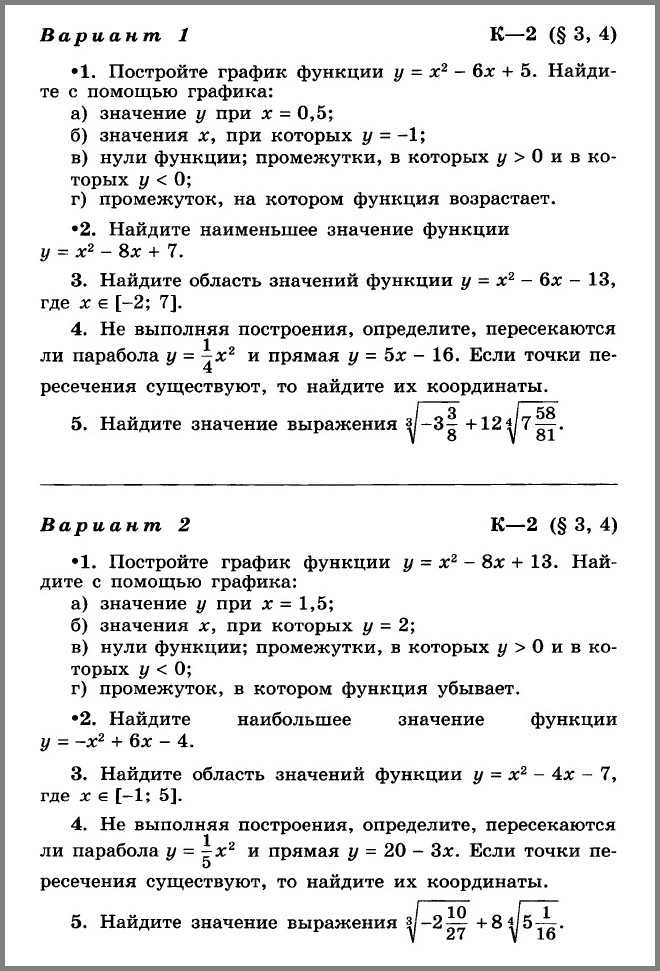 Nпредметзадание1ЛитератураТема: Тема дружбы в лирике Пушкина. Поэты пушкинского кругаproshkolu.ru/user/galia-tur/file/3572217/Д. з. Стихотворения «Вольность», «Деревня», «К Чаадаеву», «Анчар» - прочитать стихи. Какой из текстов больше понравился и почему?2. Тема: Свободолюбивая лирика А.С. Пушкина. Стихотворения «Вольность», «Деревня», «К Чаадаеву», «Анчар»Д. з.  Мини-сочинение «Тема свободы и власти в лирике Пушкина» Подготовить сообщение о Южной ссылке в жизни поэта. 2ЛитератураТема: Тема дружбы в лирике Пушкина. Поэты пушкинского кругаproshkolu.ru/user/galia-tur/file/3572217/Д. з. Стихотворения «Вольность», «Деревня», «К Чаадаеву», «Анчар» - прочитать стихи. Какой из текстов больше понравился и почему?2. Тема: Свободолюбивая лирика А.С. Пушкина. Стихотворения «Вольность», «Деревня», «К Чаадаеву», «Анчар»Д. з.  Мини-сочинение «Тема свободы и власти в лирике Пушкина» Подготовить сообщение о Южной ссылке в жизни поэта. 3Родной языкТема: Этика и этикет в электронной среде общения.Упр.126 устно, упр. 125 письменно.4ИсторияУрок 1Россия и мир на рубеже XVIII—XIX вв.	П.1 выполнить задания в рабочей тетради стр.4 – 7 (электронная версия тетради отправлена в вк)Урок 2Александр I: начало правления.	П.2 в рабочей тетради задания 1 - 45ИсторияУрок 1Россия и мир на рубеже XVIII—XIX вв.	П.1 выполнить задания в рабочей тетради стр.4 – 7 (электронная версия тетради отправлена в вк)Урок 2Александр I: начало правления.	П.2 в рабочей тетради задания 1 - 46АлгебраКонтрольная работа по теме «Квадратичная функция»1.Откройте тетради, запишите число, контрольная работа по алгебре №1 «Квадратичная функция»2. Выполните задания и вышлите результат7Консульт. (мат.)Решим один из вариантов , пройдя по ссылкеhttps://yandex.ru/tutor/subject/variant/?subject_id=16&variant_id=2251Nпредметзадание1Русский языкТема: «Понятие о сложносочиненном предложении. Смысловые отношения в сложносочиненном предложении»Просмотреть видеоурок (по необходимости сделать краткие записи в тетрадь)https://onliskill.ru/video/789-ponjatie-o-ssp-smyslovye-otnoshenija-v-ssp.html п. 11 - 12 теоретический материал изучить, выполнить упражнение 60Домашнее задание П. 11-12 теоретический материал знать! Выполнить упражнение 62 по заданию учебника2Русский языкТема: «Понятие о сложносочиненном предложении. Смысловые отношения в сложносочиненном предложении»Просмотреть видеоурок (по необходимости сделать краткие записи в тетрадь)https://onliskill.ru/video/789-ponjatie-o-ssp-smyslovye-otnoshenija-v-ssp.html п. 11 - 12 теоретический материал изучить, выполнить упражнение 60Домашнее задание П. 11-12 теоретический материал знать! Выполнить упражнение 62 по заданию учебника3ИсторияТема «Александр1. Начало правления»Видеофрагмент   www.youtube.com/watch?v=nIuTalvpWiE Посмотреть видео с 24 минутыД.з. п.2(2-5 раздел), записать мероприятия Негласного комитета4Родной языкТема: «Крылатые слова и выражения в русском языке»Просмотреть видеоурокиhttps://www.youtube.com/watch?v=CT7d6VXmfoE https://www.youtube.com/watch?v=iB7f0EbfACw https://yandex.ru/video/preview/?filmId=15402008899869541351&parent-reqid=1605512915397687-189204342477314345900107-production-app-host-man-web-yp-330&path=wizard&text=крылатые+слова+и+выражения+в+русском+языке+видеоурок&wiz_type=vital&url=http%3A%2F%2Ffrontend.vh.yandex.ru%2Fplayer%2FvwJahpoWxeF0 выполнить задание 15, 16 устно (ответы принимаются в формате аудио - /видео - записи)https://drive.google.com/file/d/1F2mBpNRmKQeoVOvT0ikiesSqyD8F2_pp/view?usp=sharing https://drive.google.com/file/d/1hUJ4qFH8u7q6eM0DKWuCsf60IMpjacWR/view?usp=sharing Домашнее заданиеВыполнить проект по заданию 23https://drive.google.com/file/d/1EX4D_zm99if1X_U3UeDAMqVTYfoKGzpD/view?usp=sharing 5ГеометрияТема: Произведение вектора на числоЗадания на уроке: Посмотреть видеоурокhttps://www.youtube.com/watch?v=qU6ZuilsGX0 Номера: №779, №781 (работа с учителем)Домашнее задание: п.86, №784, образовательная платформа учи.ру6ГеометрияТема: Произведение вектора на числоЗадания на уроке: Посмотреть видеоурокhttps://www.youtube.com/watch?v=qU6ZuilsGX0 Номера: №779, №781 (работа с учителем)Домашнее задание: п.86, №784, образовательная платформа учи.руNпредметзадание1ФизикаТема: Силы упругости и тренияhttps://www.youtube.com/watch?v=1LSAKSEEvlU&list=PLvtJKssE5NrjCwT9X0Pty3ZIgb0fFLUsZ&index=14 https://www.youtube.com/watch?v=o3mwvKbj6uA&list=PLvtJKssE5NrjCwT9X0Pty3ZIgb0fFLUsZ&index=15 Посмотреть фильмыПрочитать § 7(1-3) и 8(1-3)Решить задачи 36, 40 на стр. 94-95, 14, 15 на стр. 1042ФизикаТема: Силы упругости и тренияhttps://www.youtube.com/watch?v=1LSAKSEEvlU&list=PLvtJKssE5NrjCwT9X0Pty3ZIgb0fFLUsZ&index=14 https://www.youtube.com/watch?v=o3mwvKbj6uA&list=PLvtJKssE5NrjCwT9X0Pty3ZIgb0fFLUsZ&index=15 Посмотреть фильмыПрочитать § 7(1-3) и 8(1-3)Решить задачи 36, 40 на стр. 94-95, 14, 15 на стр. 1043ИнформатикаТема: Обработка информации и алгоритмы.Работа с учебником: параграф  9 читать.Заполни пропуски.Варианты обработки информацииВиды обработки информации:1) 2) 3) 4) Об алгоритмах"Алгоритм" от имени выдающегося математика средневекового Востока ___________, который ещё в IX веке описал правила выполнение вычислений с многозначными десятичными числами. Алгоритмические машины и свойства алгоритмовВ 30-х годах XX века возникает новая наука - ___________. Английский учёный Алан Тьюринг, который создал "машину ________". По его замыслу та машина является универсальным исполнителем обработки любых символьных последовательностей в любом алфавите. Практически одновременно с Тьюрингом другую модель алгоритмической машины описал Эмиль Пост. Машина Поста работает с двоичным алфавитом и несколько проще в своём "устройстве".Совокупность всех команд языка исполнителя называется системой команд исполнителя алгоритмов - СКИ.Алгоритм управления -………Алгоритм обладает свойствами1) дискретность- …..2) понятность - …..3) точность -……4) конечность -……..Примеры обработки информации.Ученик (исполнитель) на уроке биологии составляет вторую цепь ДНК. Исходные данные - первая цепь ДНК. По правилу комплементарности ученик выполняет необходимые действия. Результат - вторая цепь ДНК. Вид обработки: ________________________________Ученик (исполнитель) на уроке геометрии решает задачу и записывает все данные с помощью математических знаков, обозначений и латинских букв. Исходные данные - словесное описание задания. Обозначения из учебника помогают правильно "перевести" информацию. Результат - задача, записанная с помощью знаков (не словесно). Вид обработки:  __________________________________Ученик (исполнитель) на уроке географии выполняет практическую работу по классификации стран. Исходные данные - страны и их характеристика (например по форме правления или площади). Дано несколько столбиков, с разными классификациями, в которые нужно расположить страны в алфавитном порядке. Результат - классифицированные страны по разным признакам. Вид обработки: _____________________________________Ученик (исполнитель) на уроке истории должен найти ответ на поставленный вопрос в параграфе учебника. Исходные данные - данные из поставленного вопроса. Слова в вопросе "подсказывают", какую информацию нужно найти. Результат - ответ на вопрос. Вид обработки: _________________________________Домашнее задание: параграф 94Английский (Кузнецова О.В.)Тема урока: Типы школ Ссылка: рекомендованы к просмотру видео уроки: https://interneturok.ru/lesson/english/9-klass/vtoraya-chetvert/gerund,  https://interneturok.ru/lesson/english/9-klass/vtoraya-chetvert/infinite-forms-of-the-verb-full-and-bare-infinitive Домашнее задание: с.32№2, выучить правило (см.классная работа или MODULE 2, GR3)5ЛитератураТема: Отражение в романе «Отцы и дети» проблематики эпохи.Видеоурок https://www.youtube.com/watch?v=H-EQFsmXHXo&feature=emb_logoКонспект видеоурокаД/З. Читать роман «Отцы и дети»6ЛитератураТема: Отражение в романе «Отцы и дети» проблематики эпохи.Видеоурок https://www.youtube.com/watch?v=H-EQFsmXHXo&feature=emb_logoКонспект видеоурокаД/З. Читать роман «Отцы и дети»7Электв. (русский)Тема: Лексические нормы современного русского языка.Презентация «Лексические нормы современного русского языка».https://www.youtube.com/watch?v=AN7lITkPF1s&feature=emb_logoУпражнения на закрепление.Nпредметзадание1ИсторияТема «Гражданская война» п.7Видеофрагмент  www.youtube.com/watch?v=oAfEkAMgeME Просмотреть видео до 3.22 минутД.з. посмотреть видеофрагмент и выписать из презентации:1.Периодизация гражданской войны2.Мероприятия большевиков по организации обороны2ИсторияТема «Гражданская война» п.7Видеофрагмент  www.youtube.com/watch?v=oAfEkAMgeME Просмотреть видео до 3.22 минутД.з. посмотреть видеофрагмент и выписать из презентации:1.Периодизация гражданской войны2.Мероприятия большевиков по организации обороны3ФизикаТема: Силы упругости и тренияhttps://www.youtube.com/watch?v=1LSAKSEEvlU&list=PLvtJKssE5NrjCwT9X0Pty3ZIgb0fFLUsZ&index=14 https://www.youtube.com/watch?v=o3mwvKbj6uA&list=PLvtJKssE5NrjCwT9X0Pty3ZIgb0fFLUsZ&index=15 Посмотреть фильмыПрочитать § 7(1-3) и 8(1-3)Решить задачи 36 , 40 на стр. 94-95, 14, 15 на стр. 1044ФизикаТема: Силы упругости и тренияhttps://www.youtube.com/watch?v=1LSAKSEEvlU&list=PLvtJKssE5NrjCwT9X0Pty3ZIgb0fFLUsZ&index=14 https://www.youtube.com/watch?v=o3mwvKbj6uA&list=PLvtJKssE5NrjCwT9X0Pty3ZIgb0fFLUsZ&index=15 Посмотреть фильмыПрочитать § 7(1-3) и 8(1-3)Решить задачи 36 , 40 на стр. 94-95, 14, 15 на стр. 1045Англ.яз. (Кузнецова О.В.)Тема урока: ПрофессииСсылка: Ссылка: рекомендованы к просмотру видео уроки: https://interneturok.ru/lesson/english/9-klass/vtoraya-chetvert/gerund,  https://interneturok.ru/lesson/english/9-klass/vtoraya-chetvert/infinite-forms-of-the-verb-full-and-bare-infinitiveДомашнее задание: с.32 №3,4, правило6Англ. Яз. (Алешкина Е.Б.)Hobbies and personalities.Изучить материал упражнения 4а стр. 30-31. Найти значение идиом со словом play. Проконсультироваться на стр.WL6. Составить 3 примера своих предложений с идиоматическими выражениями.6ИнформатикаТема: Обработка информации и алгоритмы.Работа с учебником: параграф  9 читать.Заполни пропуски.Варианты обработки информацииВиды обработки информации:1) 2) 3) 4) Об алгоритмах"Алгоритм" от имени выдающегося математика средневекового Востока ___________, который ещё в IX веке описал правила выполнение вычислений с многозначными десятичными числами. Алгоритмические машины и свойства алгоритмовВ 30-х годах XX века возникает новая наука - ___________. Английский учёный Алан Тьюринг, который создал "машину ________". По его замыслу та машина является универсальным исполнителем обработки любых символьных последовательностей в любом алфавите. Практически одновременно с Тьюрингом другую модель алгоритмической машины описал Эмиль Пост. Машина Поста работает с двоичным алфавитом и несколько проще в своём "устройстве".Совокупность всех команд языка исполнителя называется системой команд исполнителя алгоритмов - СКИ.Алгоритм управления -………Алгоритм обладает свойствами1) дискретность- …..2) понятность - …..3) точность -……4) конечность -……..Примеры обработки информации.Ученик (исполнитель) на уроке биологии составляет вторую цепь ДНК. Исходные данные - первая цепь ДНК. По правилу комплементарности ученик выполняет необходимые действия. Результат - вторая цепь ДНК. Вид обработки: ________________________________Ученик (исполнитель) на уроке геометрии решает задачу и записывает все данные с помощью математических знаков, обозначений и латинских букв. Исходные данные - словесное описание задания. Обозначения из учебника помогают правильно "перевести" информацию. Результат - задача, записанная с помощью знаков (не словесно). Вид обработки:  __________________________________Ученик (исполнитель) на уроке географии выполняет практическую работу по классификации стран. Исходные данные - страны и их характеристика (например по форме правления или площади). Дано несколько столбиков, с разными классификациями, в которые нужно расположить страны в алфавитном порядке. Результат - классифицированные страны по разным признакам. Вид обработки: _____________________________________Ученик (исполнитель) на уроке истории должен найти ответ на поставленный вопрос в параграфе учебника. Исходные данные - данные из поставленного вопроса. Слова в вопросе "подсказывают", какую информацию нужно найти. Результат - ответ на вопрос. Вид обработки: _________________________________Домашнее задание: параграф 9Nпредметзадание1ЛитератураТема: Отражение в романе «Отцы и дети» проблематики эпохи.Видеоурок https://www.youtube.com/watch?v=H-EQFsmXHXo&feature=emb_logoКонспект видеоурокаД/З. Читать роман «Отцы и дети»2ОБЖП. 10 Страницы 50-55. Прочитать текст и выписать - Виды терроризма.3ЛитератураТема: Споры об искусстве, природе, народном вопросе в романеВидеоурок https://www.youtube.com/watch?v=ji3wEBiAXhg&feature=emb_logoКонспект видеоурокаД/З. Читать роман «Отцы и дети»4ИнформатикаТема: Обработка информации и алгоритмы.Работа с учебником: параграф  9 читать.Заполни пропуски.Варианты обработки информацииВиды обработки информации:1) 2) 3) 4) Об алгоритмах"Алгоритм" от имени выдающегося математика средневекового Востока ___________, который ещё в IX веке описал правила выполнение вычислений с многозначными десятичными числами. Алгоритмические машины и свойства алгоритмовВ 30-х годах XX века возникает новая наука - ___________. Английский учёный Алан Тьюринг, который создал "машину ________". По его замыслу та машина является универсальным исполнителем обработки любых символьных последовательностей в любом алфавите. Практически одновременно с Тьюрингом другую модель алгоритмической машины описал Эмиль Пост. Машина Поста работает с двоичным алфавитом и несколько проще в своём "устройстве".Совокупность всех команд языка исполнителя называется системой команд исполнителя алгоритмов - СКИ.Алгоритм управления -………Алгоритм обладает свойствами1) дискретность- …..2) понятность - …..3) точность -……4) конечность -……..Примеры обработки информации.Ученик (исполнитель) на уроке биологии составляет вторую цепь ДНК. Исходные данные - первая цепь ДНК. По правилу комплементарности ученик выполняет необходимые действия. Результат - вторая цепь ДНК. Вид обработки: ________________________________Ученик (исполнитель) на уроке геометрии решает задачу и записывает все данные с помощью математических знаков, обозначений и латинских букв. Исходные данные - словесное описание задания. Обозначения из учебника помогают правильно "перевести" информацию. Результат - задача, записанная с помощью знаков (не словесно). Вид обработки:  __________________________________Ученик (исполнитель) на уроке географии выполняет практическую работу по классификации стран. Исходные данные - страны и их характеристика (например по форме правления или площади). Дано несколько столбиков, с разными классификациями, в которые нужно расположить страны в алфавитном порядке. Результат - классифицированные страны по разным признакам. Вид обработки: _____________________________________Ученик (исполнитель) на уроке истории должен найти ответ на поставленный вопрос в параграфе учебника. Исходные данные - данные из поставленного вопроса. Слова в вопросе "подсказывают", какую информацию нужно найти. Результат - ответ на вопрос. Вид обработки: _________________________________Домашнее задание: параграф 95ФизикаТема: Силы упругости и тренияhttps://www.youtube.com/watch?v=1LSAKSEEvlU&list=PLvtJKssE5NrjCwT9X0Pty3ZIgb0fFLUsZ&index=14 https://www.youtube.com/watch?v=o3mwvKbj6uA&list=PLvtJKssE5NrjCwT9X0Pty3ZIgb0fFLUsZ&index=15 Посмотреть фильмыПрочитать § 7(1-3) и 8(1-3)Решить задачи 36 , 40 на стр. 94-95, 14, 15 на стр. 1046ФизикаТема: Силы упругости и тренияhttps://www.youtube.com/watch?v=1LSAKSEEvlU&list=PLvtJKssE5NrjCwT9X0Pty3ZIgb0fFLUsZ&index=14 https://www.youtube.com/watch?v=o3mwvKbj6uA&list=PLvtJKssE5NrjCwT9X0Pty3ZIgb0fFLUsZ&index=15 Посмотреть фильмыПрочитать § 7(1-3) и 8(1-3)Решить задачи 36 , 40 на стр. 94-95, 14, 15 на стр. 1047Электв. (русский)Тема: Лексические нормы современного русского языка.Презентация «Лексические нормы современного русского языка».https://www.youtube.com/watch?v=AN7lITkPF1s&feature=emb_logoУпражнения на закрепление.Nпредметзадание1БиологияПлан урока биологии 11класс (базовый уровень) Тема: Дрейф генов, изоляция - факторы эволюции1. Изучить материал презентации по ссылкеhttps://infourok.ru/prezentaciya-po-biologii-na-temu-dreyf-genov-klass-1414026.html2. 2.Используя материал слайдов№3,8,9,10 внесите записи в таблицу:3. Изучите презентацию по ссылке  https://infourok.ru/prezentaciya-po-biologii-na-temu-izolyaciya-evolyucionniy-faktor-2865341.html4.Используя материал слайдов №2-10 продолжите заполнение таблицы.5.Домашнее задание - выучить записи, сделанные в тетради.Для Столбовой Я., Новосядлой С.,Корнейчук Л., Фадеева Д.Выполнить вариант Вариант № 3989833  на Решу ЕГЭ по биологии2АлгебраТема «Производная»Откройте тетради, запишите число и тему урока «Производная»Повторите по учебнику п.48 и выполните №876(1,3), 877(1,3), 878Домашнее задание на стр.258 «Проверь себя»3АлгебраТема «Производная»Откройте тетради, запишите число и тему урока «Производная»Повторите по учебнику п.48 и выполните №876(1,3), 877(1,3), 878Домашнее задание на стр.258 «Проверь себя»4История (соц.гум)Тема «Февральская революция» п.10Д.з. п.10 «Кризисы временного правительства»5История (соц.гум)Тема «Февральская революция» п.10Д.з. п.10 «Кризисы временного правительства»4Биология(хим.-био)Тема: Дрейф генов, изоляция и другие  факторы эволюции1. Выполнить вариант Вариант № 3989833 на решу ЕГЭ по биологии2.Сделать работу над ошибками.5Биология(хим.-био)Тема: Дрейф генов, изоляция и другие  факторы эволюции1. Выполнить вариант Вариант № 3989833 на решу ЕГЭ по биологии2.Сделать работу над ошибками.6Английский яз. (Алешкина Е.Б.)На текущую неделю рекомендована работа с образовательной платформой «Российская электронная школа». Видеоурок  9 по теме «Peer pressure»resh.edu.ru/subject/lesson/4798/start/197880Peer pressure. Работа с лексикой по теме. Изучить лексику упр. 2b стр. 30. На оценку «3» заполнить пропуски в данном упражнении. На оценку «4» и «5» составить 6 собственных предложений с данной лексикой. В течение первого урока- работа с лексикой, на втором уроке- составление предложений.7Английский яз. (Алешкина Е.Б.)На текущую неделю рекомендована работа с образовательной платформой «Российская электронная школа». Видеоурок  9 по теме «Peer pressure»resh.edu.ru/subject/lesson/4798/start/197880Peer pressure. Работа с лексикой по теме. Изучить лексику упр. 2b стр. 30. На оценку «3» заполнить пропуски в данном упражнении. На оценку «4» и «5» составить 6 собственных предложений с данной лексикой. В течение первого урока- работа с лексикой, на втором уроке- составление предложений.6Английский яз. (Моор И.В.)Профессия твоей мечтыУчебник с.48, упр.9, 11Учебное видео по ссылке:https://www.youtube.com/watch?v=CpNTywkrrrcД.з С.46, упр.3; посмотреть обучающий фильм, повторить профессии.7Английский яз. (Моор И.В.)Профессия твоей мечтыУчебник с.48, упр.9, 11Учебное видео по ссылке:https://www.youtube.com/watch?v=CpNTywkrrrcД.з С.46, упр.3; посмотреть обучающий фильм, повторить профессии.Nпредметзадание1Английский яз. (Алешкина Е.Б.)На текущую неделю рекомендована работа с образовательной платформой «Российская электронная школа». Видеоурок  9 по теме «Peer pressure»resh.edu.ru/subject/lesson/4798/start/197880Peer pressure. Работа с лексикой по теме. Изучить лексику упр. 2b стр. 30. На оценку «3» заполнить пропуски в данном упражнении. На оценку «4» и «5» составить 6 собственных предложений с данной лексикой. В течение первого урока- работа с лексикой, на втором уроке- составление предложений.2Английский яз. (Алешкина Е.Б.)На текущую неделю рекомендована работа с образовательной платформой «Российская электронная школа». Видеоурок  9 по теме «Peer pressure»resh.edu.ru/subject/lesson/4798/start/197880Peer pressure. Работа с лексикой по теме. Изучить лексику упр. 2b стр. 30. На оценку «3» заполнить пропуски в данном упражнении. На оценку «4» и «5» составить 6 собственных предложений с данной лексикой. В течение первого урока- работа с лексикой, на втором уроке- составление предложений.1Английский яз. (Моор И.В.)Профессия твоей мечтыУчебник с.48, упр.9, 11Учебное видео по ссылке:https://www.youtube.com/watch?v=CpNTywkrrrcД.з С.46, упр.3; посмотреть обучающий фильм, повторить профессии.2Английский яз. (Моор И.В.)Профессия твоей мечтыУчебник с.48, упр.9, 11Учебное видео по ссылке:https://www.youtube.com/watch?v=CpNTywkrrrcД.з С.46, упр.3; посмотреть обучающий фильм, повторить профессии.3БиологияПлан урока биологии 11класс (базовый уровень) Тема: Дрейф генов, изоляция - факторы эволюции1. Изучить материал презентации по ссылкеhttps://infourok.ru/prezentaciya-po-biologii-na-temu-dreyf-genov-klass-1414026.html2. 2.Используя материал слайдов№3,8,9,10 внесите записи в таблицу:3. Изучите презентацию по ссылке  https://infourok.ru/prezentaciya-po-biologii-na-temu-izolyaciya-evolyucionniy-faktor-2865341.html4.Используя материал слайдов №2-10 продолжите заполнение таблицы.5.Домашнее задание - выучить записи, сделанные в тетради.Для Столбовой Я., Новосядлой С.,Корнейчук Л., Фадеева Д.Выполнить вариант Вариант № 3989833  на Решу ЕГЭ по биологии4АлгебраТема «Производная»Откройте тетради, запишите число и тему урока «Производная»Повторите по учебнику п.48 и выполните №876(1,3), 877(1,3), 878Домашнее задание на стр.258 «Проверь себя»5АлгебраТема «Производная»Откройте тетради, запишите число и тему урока «Производная»Повторите по учебнику п.48 и выполните №876(1,3), 877(1,3), 878Домашнее задание на стр.258 «Проверь себя»Nпредметзадание1АлгебраТема: Решение упражнений по теме «Производная» (2 урока)Теория 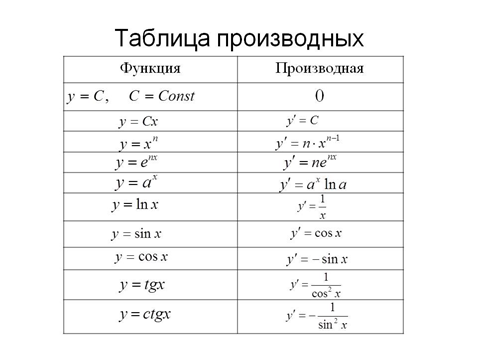 2БиологияПлан урока биологии 11класс (базовый уровень) Тема: Дрейф генов, изоляция - факторы эволюции1. Изучить материал презентации по ссылкеhttps://infourok.ru/prezentaciya-po-biologii-na-temu-dreyf-genov-klass-1414026.html2. 2.Используя материал слайдов№3,8,9,10 внесите записи в таблицу:3. Изучите презентацию по ссылке  https://infourok.ru/prezentaciya-po-biologii-na-temu-izolyaciya-evolyucionniy-faktor-2865341.html4.Используя материал слайдов №2-10 продолжите заполнение таблицы.5.Домашнее задание - выучить записи, сделанные в тетради.Для Столбовой Я., Новосядлой С.,Корнейчук Л., Фадеева Д.Выполнить вариант Вариант № 3989833  на Решу ЕГЭ по биологии3Английский (Алешкина Е.Б.)Домашнее чтение. Прочитать биографию Шарлоты Бронте – упр. 1 стр.34. Изучить текст. Задать 5 собственных вопросов к тексту. В течение первого урока- работа с текстом, на втором уроке- работа с вопросами.4Английский (Алешкина Е.Б.)Домашнее чтение. Прочитать биографию Шарлоты Бронте – упр. 1 стр.34. Изучить текст. Задать 5 собственных вопросов к тексту. В течение первого урока- работа с текстом, на втором уроке- работа с вопросами.5Алгебраписьменные задания: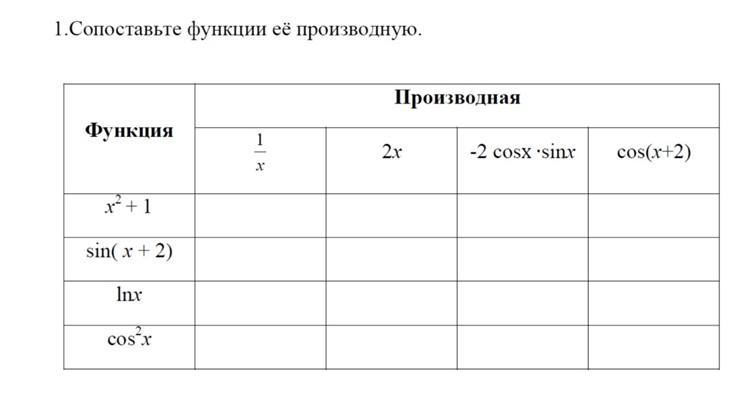 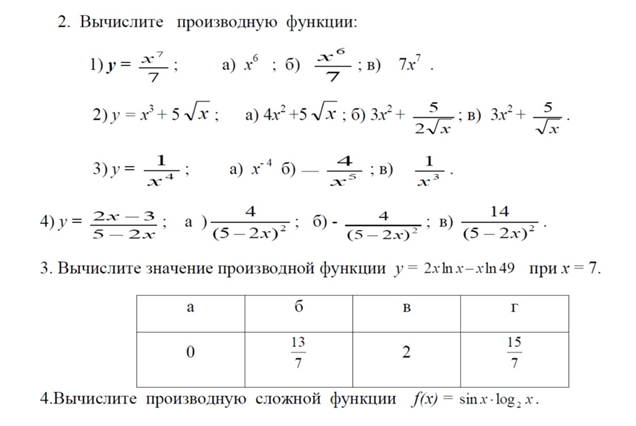 Домашнее задание: №869, 870, 8716ФизкультураСообщение и иллюстрация на тему - Техника выполнения упражнения» «Колесо»